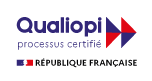 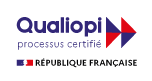 A retourner à : 		Nature d’Ongles Academy 				19 rue cariamette 				83170 BrignolesLieu de formation : 		19 rue cariamette 				83170 BrignolesHoraires de formation :	9h30 – 13h00 puis 14h00 – 17h30Je désire m’inscrire pour le(s) stage(s) de formation suivant(s) : (cocher la case correspondante)Sessions annulées et reportables en fonction du nombre d’inscriptions au plus tard 3 semaines avantLes sessions peuvent être exceptionnellement reportées en cas de nécessité.Bulletin d’inscription page suivante :Merci de le remplir impérativementBulletin d’inscriptionJe m’inscris aux formations cochées en page 1 de ce document.Je suis :		un particulier 		un professionnelSi professionnel, merci d’indiquer votre numéro de SIRET :Je verse un acompte total de :    …………… Euros (soit 30% du prix total)Je souhaite bénéficier d’une éventuelle prise en charge : 	 OUI   /   NONSi oui, quel type de prise en charge (FAFCEA, OPCO EP, etc…) merci de préciser : Coordonnées de l’élève :	NOM :PRENOM :ADRESSE POSTALE :CODE POSTAL ET VILLE :MAIL :TELEPHONE : Dès réception du bulletin d’inscription et du chèque d’acompte à l’ordre de Céline Vézinat, un contrat ou une convention vous sera adressé(e) accompagné(e) des conditions générales de vente, du programme de formation, du règlement intérieur et des documents éventuels de prise en charge.Information importante : Votre engagement à participer à cette formation ne peut être lié à l’obtention de votre accord de prise en charge.L’acompte sera encaissé 14 jours après réception, sauf accord préalable.Informations Complémentaires :- La pause déjeuner se déroule sur 1h, il y a un micro-ondes et un réfrigérateur sur place. Des commerçants sont sur la place si besoin : brasserie, boulangerie, pizza, sandwich, …Si vous avez des questions, n'hésitez pas à me contacter au 06 46 49 71 58
Cordialement,Céline Vézinat  – Formatrice Magnetic Var  Nom Prénom du stagiaire et/ou responsable + date + signature précédée de la mention « Bon pour accord »BULLETIN D’INSCRIPTIONFORMATIONS 2022/23DatesModules de formationDuréeTotal heuresTarifsTotal25-26 octobre Perfectionnement gel 2 jours14325€7-8-9-10-21-22-23Novembre + 1 journée Nail Art offerteFormation Complète Base Gel“Les Ongles de Salon Parfaits”Kit élève inclus7jours491350€29 Novembre Nail art mixte 1jour7165€13 Décembre Nail  art noël 1jour7165€DatesModules de formationDuréeTotal heuresTarifsTotal9-10-11-12-23-24-25 Janvier 2023+ 1 journée Nail Art offerteFormation Complète Base Gel“Les Ongles de Salon Parfaits”Kit élève inclus7jours491350€31 janvier Nail art mixte 1 jour7165€6-7-8-9-20-21-22Février + 1 journée Nail Art offerteFormation Complète Base Gel“Les Ongles de Salon Parfaits”Kit élève inclus7jours491350€28 Fevrier Nail art mixte 1 jour7165€7- 8 Mars Perfectionnement Reverse et Incrustations 2 jours14325€TOTALTOTALTOTALTOTALTOTALA VERSER A LA RESERVATION : ACOMPTE 30% A VERSER A LA RESERVATION : ACOMPTE 30% A VERSER A LA RESERVATION : ACOMPTE 30% A VERSER A LA RESERVATION : ACOMPTE 30% A VERSER A LA RESERVATION : ACOMPTE 30% 